REPUBLIKA E SHQIPËRISËKOMISIONI QENDROR I ZGJEDHJEVE______________________________________________________________________V E N D I MPËR MIRATIMIN E PËRMBAJTJES SË FLETËS SË VOTIMIT PËR ZGJEDHJET PËR KUVENDIN TË DATËS 25 QERSHOR 2017Komisioni Qendror i Zgjedhjeve, në mbledhjen e tij të datës 30.05.2017, me pjesëmarrjen e:	Klement	ZGURI -		Kryetar	Hysen		OSMANAJ-		Zv/kryetar	Bledar		SKËNDERI-		Anëtar	Denar		BIBA -		          Anëtare	Gëzim		VELESHNJA-		Anëtar	Edlira		JORGAQI -		Anëtar	Vera		SHTJEFNI-		Anëtareshqyrtoi çështjen me:OBJEKT	Për miratimin e përmbajtjes së fletës së votimit për zgjedhjet për Kuvendin të datës 25 Qershor 2017.BAZA LIGJORE	Neni 23, pika 1, germa “a”, neni 98 pika 3 dhe 4 i ligjit nr. 10019, datë 29.12.2008 “Kodi Zgjedhor i Republikës së Shqipërisë”, i ndryshuar, neni 3 pika 3,  neni 41 pika 2 i ligjit 44/2015 “Kodi Procedurave Administrative”, Udhëzimin nr. 03, datë 04.03.2015 “Për procedurën e hedhjes së shortit për përcaktimin e renditjes së subjekteve zgjedhore në fletën e votimit”, Dekreti i Presidentit te Republikes se Shqiperise nr.10352, datë 21.05.2017.Komisioni Qendror i Zgjedhjeve pasi shqyrtoi dokumentacionin e paraqitur si dhe dëgjoi diskutimet e të pranishmeve;VËRENPresidenti i Republikës, në mbështetje të nenit 92, shkronja “gj”, dhe nenin 93 të Kushtetutës së Republikës së Shqipërisë, si dhe të nenit 9, paragrafi 1, të ligjit nr. 10019, datë 29.12.2008    “Kodi Zgjedhor i Republikës së Shqipërisë” i ndryshuar, me Dekretin nr.9883, datë 05.12.2016 ka caktuar datën 18.06.2017, për zhvillimin e Zgjedhjeve për Kuvendin. Presidenti i Republikës, në mbështetje të nenit 92, shkronja “gj”, dhe nenin 93 të Kushtetutës së Republikës së Shqipërisë, si dhe të nenit 9, paragrafi 1 dhe 2, të ligjit nr. 10019, datë 29.12.2008 “Kodi Zgjedhor i Republikës së Shqipërisë” i ndryshuar, me Dekretin nr. 10351, datë 21.05.2017 ka ndryshuar datën e zgjedhjeve për Kuvendin nga 18 Qershor 2017 në 25 Qershor 2017.Në bazë të nenin 67, pika 1 të Kodit Zgjedhor, 18 (tetëmbëdhjetë)  parti politike të regjistruara si subjekte zgjedhore në KQZ, depozituan kërkesat për regjistrimin e listave shumemërore për   kandidat për deputet. Komisioni Qendror i Zgjedhjeve me vendimet përkatëse miratoi listat shumemërore të kandidatëve për deputet, për 18 (tetëmbëdhjetë) parti politike. Partit Politike te cilat kanë rregjistruar listat shumemërore janë si më poshtë:FRYMA E RE DEMOKRATIKEPARTIA DEMOKRACIA SOCIALEALEANCA DEMOKRATIKE ALEANCA POPULLORE PËR DREJTËSIPARTIA DREJTËSI, INTEGRIM DHE UNITETSFIDA PËR SHQIPËRINË PARTIA ALEANCA DEMOKRISTIANE ALEANCA ARBNORE KOMBËTAREMINORITETI ETNIK GREK PËR TË ARDHMENPARTIA KRISTIAN DEMOKRATE LISTA E BARABARTËPARTIA SOCIALDEMKRATEPARTIA KOMUNISTE E SHQIPËRISËLËVIZJA SOCIALISTE PËR INTEGRIMPARTIA SOCIALISTE E SHQIPËRISËPARTIA DEMOKRATIKEPARTIA REPUBLIKANE SHQIPTAREPARTIA BASHKIMI DEMOKRISTIAN SHQIPTARRenditja në fletën e votimit e subjekteve zgjedhore do të bëhet sipas numrit rendor të dalë nga rezultati i shortit për partitë politike. Përmbajtja e fletës së votimit do të jetë e njëjtë për dymbëdhjetë, zonat zgjedhore, me përjashtim të elementeve të përcaktuara në vendimin e    KQZ-së nr. 13, datë 12.01.2017 “Për miratimin i modelit dhe specifikimeve teknike të fletëve të votimit për zgjedhjet për Kuvendin e Shqipërisë, të datë 25.06.2017”, të cilat janë variabël për secilën zonë zgjedhore. Pas miratimit të listave shumemërore, të kandidatëve për deputet, për zgjedhjet për Kuvendin 2017, KQZ në mbështetje të nenit 98, pika 3 dhe 4, organizoi shortin sipas procedurave të përcaktuara në udhëzimi i KQZ-së  nr. 3,  datë 04.03.2015. “Për procedurën e hedhjes së shortit për renditjen e subjekteve zgjedhore ne fletën e votimit”.Në përfundim të zhvillimit të shortit, rezultoi se renditja e partive politike në fletën e votimit do të jetë si më poshtë:LËVIZJA SOCIALISTE PËR INTEGRIMPARTIA SOCIALISTE E SHQIPËRISËPARTIA KRISTIAN DEMOKRATE SFIDA PËR SHQIPËRINË PARTIA REPUBLIKANE SHQIPTAREPARTIA DEMOKRATIKEPARTIA BASHKIMI DEMOKRISTIAN SHQIPTARPARTIA ALEANCA DEMOKRISTIANE PARTIA SOCIALDEMKRATEALEANCA DEMOKRATIKE FRYMA E RE DEMOKRATIKEPARTIA DEMOKRACIA SOCIALEPARTIA DREJTËSI, INTEGRIM DHE UNITETALEANCA ARBNORE KOMBËTAREMINORITETI ETNIK GREK PËR TË ARDHMENPARTIA KOMUNISTE E SHQIPËRISËALEANCA POPULLORE PËR DREJTËSILISTA E BARABARTËPËR KËTO ARSYE:Mbështetur në nenin 23, pika 1 germa a, nenin 97, pika 1, nenin 98, pika 3 dhe 5  të Ligjit nr. 10019, datë 29.12.2008 “Kodi Zgjedhor i Republikës së Shqipërisë”, i ndryshuar, udhëzimi i KQZ-së nr. 3, datë 04.03.2015. “Për procedurën e hedhjes së shortit për renditjen e subjekteve zgjedhore ne fletën e votimit.  V E N D O S I:Të miratojë përmbajtjen e fletës së votimit për kandidatët për deputet, për zgjedhjet për     Kuvendin të datës 25 Qershor 2017, sipas materialit bashkëlidhur këtij vendimi.Shfuqizimin e vendimit Nr.298 datë 13.05.2017 Për miratimin e përmbajtjes së fletës së votimit për zgjedhje për Kuvendin të datës 18 Qershor 2017.Ky vendim hyn në fuqi menjëherë.Kundёr këtij vendimi mund tё bёhet ankim nё Kolegjin Zgjedhor, pranё Gjykatës sё Apelit Tiranё, brenda 5 (pesë) ditёve nga shpallja e kёtij vendimi. Klement	ZGURI -		KryetarHysen		OSMANAJ-		Zv/kryetarBledar	SKËNDERI-		AnëtarDenar		BIBA -		AnëtareEdlira		JORGAQI -		AnëtarGëzim		VELESHNJA -	AnëtarVera		SHTJEFNI-		Anëtare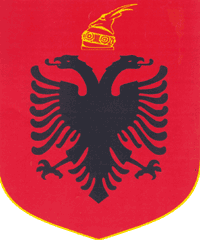 